豐園木工車床班2017第二期招生簡章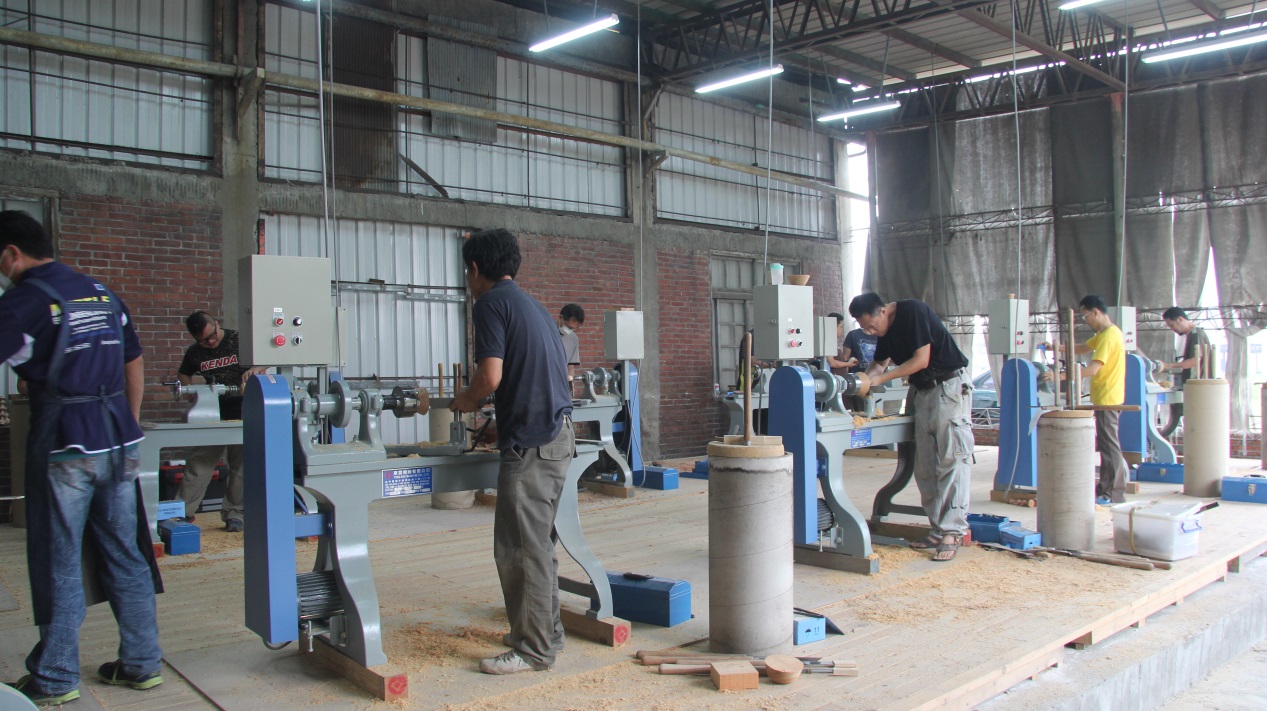 課程目標1、木工車床之安全規則。2、認識車床規格、如何使用刀具、正確的磨刀方式。3、各種刀具的技法應用。開班時間106.10.14~106.11.18 週六09:00~17:00，每週7hrs，6週共計42hrs。開班地點台中市豐原區豐勢路一段551號/豐園北科大木創中心朱和貴 老師2008：向施鎮洋老師學習傳統木雕。2009：於文資總處習細木作榫接家具。2015：於北科大「豐園木創中心」第一期木工車床班擔任陳茂輝老師助教。2015：從事木工車床創作，木工車床操作時數超過1500小時。報名資訊費用/新台幣6,500元。人數/20人(額滿為止)，中心設備手動木工車床(附變頻器)，機械尺寸 : (長*寬*高) 147*65*146cm以上的規格10台。報名/填寫附件報名表傳真到本中心辦公室04-25132300。確認/電話04-25132677或Email:cccheny@gmail.com，本中心陳誌誠專案經理或朱奕寧專員。繳費方式 請於確認完成報名後再行繳費。櫃台繳費/週一到週五上班時間09:00-12:00/13:00-17:00本中心辦公室。郵政匯票/郵局購買郵政匯票，匯票抬頭名稱「國立臺北科技大學」，郵寄掛號到10608台北市忠孝東路三段一號 臺北科技大學進修部推廣教育中心。(請於信封袋上註名繳款人姓名與報名課程名稱)備註實習材料/依學員個別需要收費。學員必須自費參加本中心團保，並簽署本中心工廠使用規約。學員必須自備木工車床刀具或開課當天協助登記購買。木創中心備有車床刀具，可供學員暫時使用。參考工具車床專用刀具，圓口刀3分、4分、8分、平口刀8分、切斷刀。豐園北科大木創中心報名表報名表傳真到04-25132300，並來電確認04-25132677。報名表聯絡電話資料，請填確實可聯繫電話，以免喪失權益報名班別2017豐園木工車床班第二期2017豐園木工車床班第二期2017豐園木工車床班第二期2017豐園木工車床班第二期2017豐園木工車床班第二期姓名性別年齡通訊地址電子信箱聯絡電話（H）（O）（H）（O）（H）（O）工作單位行動電話個人簡歷